	DANC 305 Dance and New Media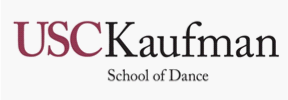 Section 22586RFall 2017Day: Thursday Time: 5:30-6:50PMLocation: KDC 241Instructor: Dawn StoppielloOffice: KDC 222Office Hours: T/TH 10:00AM-1:00PM, Wednesday 1:00-4:00PM, or by appointmentContact Info: stoppiel@usc.eduOffice: (213) 821-8919 / Cell: (503) 989-4170Catalog DescriptionEffective navigation and utilization of ubiquitous, portable digital technologies in film to create an individualized archive and portfolio of their choreographic projects and performances.Full Course DescriptionThis elective course serves as an introduction to the various genres within Dance and New Media including VR and AR; Motion Capture; Live Reactive Systems; and Dance Film. Class time will be spent looking at examples and engaging in group discussion and debate with some hands-on practice with software, hardware and online hosting platforms. The final project is a collaborative group presentation overviewing the topics covered in the course. The presentation method is defined by each group and will be presented live to the class. Learning ObjectivesBy the completion of this course, students will have gained sufficient media exposure and collaborative knowledge to work together to creatively act on media problems facing the dance and hybrid-arts sectors. By the end of the semester, students will:Gain a broad knowledge of the genres under Dance and New Media.Have a basic understanding of shooting, editing and posting video studies.Have a basic understanding of DaVinci Resolve and Isadora®.Have a basic understanding of how to create an online portfolio. Use contemporary communications platforms, including blogs and social media.Collaborate on a group final presentation.Technological Proficiency and Hardware/Software RequiredLaptop computer – students must bring their own laptop for use in this classSmart Phone w/Camera - if you don’t have one you will share.DaVinci Resolve editing service– free  Isadora media manipulation software – free demoAttendance & Participation: Viewing, discussion, and in-class activities/assignments/participation figure greatly in this course, so regular attendance is required. Participation includes being attentive and focused (ie: NOT texting or surfing the internet); actively participating in discussions, master classes, and group activities, asking thoughtful questions, coming to class fully prepared, and exercising personal responsibility and consideration of others at all times. You are allowed the same number of absences as the class meets per week. This class meets one time per week so you have one “free” absence. Any after that will affect your grade. Reading and Viewing (subject to change)Some reading and viewings may contain nudity and profanity.About the Instructor (optional)http://dancingwords.typepad.com/dancers_using_technology/life-as-a-modern-dancer-blog/Dancers using Technology Blog (a general resource) http://www.dancingwords.typepad.com/dancers_using_technology/DanceTech.net (a general resource)http://www.dance-tech.netThe Allusionist 19: Architecting About Dancehttps://www.theallusionist.org/dancePaglen, Trevor: Invisible Images (Your Pictures are Looking at You)https://thenewinquiry.com/invisible-images-your-pictures-are-looking-at-you/Andrejevic, Mark and Burdon, Mark. “Defining the Sensor Society.” (Essay on Blackboard)Manovich, Lev. The Language of New Media. “Principles of New Media: Variables” (Essay on Blackboard)Johnson, Steven. Want to Know What Virtual Reality Might Become? Look to The Past.https://www.nytimes.com/2016/11/06/magazine/want-to-know-what-virtual-reality-might-become-look-to-the-past.htmlPlaying Pokémon Go while black: Fear stifles the fun (USA Today article)https://www.usatoday.com/story/tech/news/2016/07/12/playing-pokemon-go-while-black/86989554/Goldman, Danielle. “Ghostcatching: An Intersection of Technology, Labor, and Race” (Essay on Blackboard)Dixon, Steve. Digital Dancing and Software Developments (Essay on Blackboard)La Rocco, Claudia. Anna Terese De Keersmaeker Responds to Beyonce Videohttp://theperformanceclub.org/2011/10/anne-teresa-de-keersmaeker-responds-to-beyonce-video/Coniglio, Mark. The Importance of Being Interactivehttp://www.digicult.it/digimag/issue-030/the-importance-of-being-interactive/Browse Isadora Tutorials - https://www.youtube.com/user/troikatronix/videosDaVinci Resolve Crash Course - https://www.youtube.com/watch?v=PgTRPXsgv-IDescription and Assessment of Assignments Students are expected to complete all readings/viewings in a timely fashion, actively listen during lectures and presentations, ask questions and be fully engaged in class discussions. Classroom contributions can be in the form of posing critical questions to advance class conversation, sharing of key passages, or responding to instructor prompts. In-class participation is also expressed through the five Blog Posts. Each student will submit two written assignments that use 12-point, double-spaced Times New Roman with 1” margins and either Chicago or MLA style citation. Spelling, grammar, and formal use of language are considered in blog posts and written assignments. Each student will contribute to a group performance presentation.Grading BreakdownAssignment  					Points  			% of GradeIn-Class Participation 				10 pts 			10%Written Assignment #1			10 pts			10%Blog #1					5 pts 			5%Blog #2					5 pts 			5% Post #1					5 pts 			5%Blog #3					5 pts 			5%Post #2					5 pts 			5%Post #3					5 pts 			5%Blog #4					5 pts 			5%Written Assignment #2			10 pts 			10%Blog #5					5 pts 			5%Final Presentation (shared grade) 		30 pts 			30%Total						100 points		100%A+ = 100 pointsA = 95-99 pointsA- = 90-94 pointsB+ = 87-89 pointsB = 84-86 pointsB- = 80-83 pointsC+ = 77-79 pointsC = 74-76 pointsC- = 70-73 pointsD+ = 67-69 pointsD = 64-66 pointsD- = 61-63 pointsF = 60 or belowAssignment Submission PolicyLinks to all blog posts, online posts and written assignments must be submitted to the course google group no later than 11:59pm the evening of the due date. Late work will not be accepted without advance notice and confirmation of revised due date by the professors. Each day late will take one point off the points allotted for that assignment. Blog posts should quote or refer to any readings on that topic.Additional PoliciesNote that class attendance is mandatory for all enrolled students. Any absences for sports or religious reasons must be discussed with the professors at least two weeks in advance. After two unexcused absences, the student’s final grade will be dropped by a letter. After three unexcused absences, the student will receive a failing grade in the course. Phone PolicyFor this class, your phone is to be used as a creative tool rather that a communication tool. You must place your phone face down on your desk and set it to vibrate mode for calls and texts only. You must turn off all other notification sounds. If you receive a call or text in an emergency you may excuse yourself from the classroom to respond. There will be specific times when you are asked to search the Internet or use the camera/sound recording apps. Otherwise you must leave it face down on your desk. Non-compliance will affect your grade.Names and PronounsIf you prefer to be called by a different name or wish to be referred to by a different gender pronoun than the one under which you are officially enrolled, please let me know. Students are expected to respectfully refer to each other by their preferred names and pronouns in class. Please check your email at least once every 24-hours.Mid-Term: in class, TBA, Week 6 or 7 most likelyFinal: Thursday, December 7, 4:30-6:30PMCourse Schedule: A Weekly BreakdownStatement on Academic Conduct and Support SystemsAcademic ConductPlagiarism – presenting someone else’s ideas as your own, either verbatim or recast in your own words – is a serious academic offense with serious consequences.  Please familiarize yourself with the discussion of plagiarism in SCampus in Section 11, Behavior Violating University Standards https://scampus.usc.edu/1100-behavior-violating-university-standards-and-appropriate-sanctions.  Other forms of academic dishonesty are equally unacceptable.  See additional information in SCampus and university policies on scientific misconduct, http://policy.usc.edu/scientific-misconduct.Discrimination, sexual assault, and harassment are not tolerated by the university.  You are encouraged to report any incidents to the Office of Equity and Diversity http://equity.usc.edu  or to the Department of Public Safety http://adminopsnet.usc.edu/department/department-public-safety.  This is important for the safety of the whole USC community.  Another member of the university community – such as a friend, classmate, advisor, or faculty member – can help initiate the report, or can initiate the report on behalf of another person.  The Center for Women and Men http://www.usc.edu/student-affairs/cwm/ provides 24/7 confidential support, and the sexual assault resource center webpage http://sarc.usc.edu describes reporting options and other resources.Support SystemsA number of USC’s schools provide support for students who need help with scholarly writing.  Check with your advisor or program staff to find out more.  Students whose primary language is not English should check with the American Language Institute http://dornsife.usc.edu/ali, which sponsors courses and workshops specifically for international graduate students.  The Office of Disability Services and Programs http://sait.usc.edu/academicsupport/centerprograms/dsp/home_index.html provides certification for students with disabilities and helps arrange the relevant accommodations.  If an officially  declared emergency makes travel to campus infeasible, USC Emergency Information http://emergency.usc.edu will provide safety and other updates, including ways in which instruction will be continued by means of blackboard, teleconferencing, and other technology.DateTopics/Daily ActivitiesReadings and HomeworkDeliverable/Due DateWeek 1Aug 24Introducing the Syllabus, Grading and Final Project.What is Dance?In class viewings: TBAPost a short hello to the Blackboard Blog to make sure we are all there!Listen: https://www.theallusionist.org/dance, and https://vimeo.com/80257439Written Assignment #1: Who are you? What is your major at USC? Why are you interested in Dance and New Media – due Aug 31Week 2Aug 31What is New Media? In class viewings: TBARead: Manovich, Lev: 19-20, 36-39, 49, 66-68Blog #1: what did you learn from discussions and readings on what is dance and what is new media? What new dance did you discover? What is “new” about media today? – due Sep 7Week 3Sep 7What is Motion Capture?In class viewings: BIPED, Ghostcatching, Beyond Two Souls, Gibson/Martelli, The Chemical Brothers.Watch: Jaron Lanier https://www.youtube.com/watch?v=IwbGumZ-FYgPost #1: list 2-3 URLs to examples of dance in Motion Capture, VR and AR and 3-5 facts about each topic - due Sep 14Be prepared to discuss these in class on Sep 14 and 21.Week 4Sep 14What is VR?Possible visit to the USC VR lab.In class viewings: https://www.youtube.com/watch?v=4t6RXYM1frk,https://www.youtube.com/watch?v=V7_Qi-rMjRMDance apps.Read:  Lev Manovich, pg 108-115 (essay on Blackboard) andhttps://www.nytimes.com/2016/11/06/magazine/want-to-know-what-virtual-reality-might-become-look-to-the-past.htmlWeek 5Sep 21What is AR?In class viewings: Pokemon Go, Gibson/Martelli: Man-A, Google Cardboard, https://www.youtube.com/watch?v=2XAQfSxblRURead: https://www.usatoday.com/story/tech/news/2016/07/12/playing-pokemon-go-while-black/86989554/, Blog #2: what is the difference between VR and AR? What are the real-world consequences of these art forms? - due Sep 28Week 6Sep 28What are Reactive Systems?In class viewings: Troika Ranch, Messa di Voce, Apparition, Glow, others.Watch: Pina (Check out DVD from the instructor)Read: Dixon, Steve. Digital Dancing and Software Developments (Essay on Blackboard)Blog #3: what is special and interesting about reactive systems? - due Oct 5Mid-Term: TBAWeek 7Oct 5What is Dance Film?In class viewings: DV8, Wim Wandekeybus, Mitchell Rose, William Forsythe and Thierry De May, Anne Teresa De KeersmaekerRead: http://theperformanceclub.org/2011/10/anne-teresa-de-keersmaeker-responds-to-beyonce-video/Download: https://troikatronix.com/get-it/ (Isadora v2.5.2 standard edition)Browse: https://www.youtube.com/user/troikatronix/videosPost #2: list 2-3 URLs to dance films of your interest. Explain why you are interested in these films. - due Oct 12Week 8Oct 12Isadora: live feed, effects, recording the stage.Form production groups.Phone Journals!Read: http://www.digicult.it/digimag/issue-030/the-importance-of-being-interactive/and FleshMotor (essay on Blackboard)Week 9Oct 19Hands-on with phones and cameras.White Balance, auto/manual focus, lighting, turn off hidden features, phone accessories for shooting.Watch - DaVinci Resolve Crash Course:https://www.youtube.com/watch?v=PgTRPXsgv-IPost #3: shoot 30 seconds of dance with your phone in horizontal mode. Post it and bring to class on your computer - due Oct 26Week 10Oct 26Editing software.DaVinci Resolve, iMovie, others?Week 11Nov 2Context: why do any of these things?Read: TBABlog #4: why/how might you use digital technology in a dance creation. - due Nov 9Week 12Nov 9Hands-on with video projectors.Front/rear projection, using shadow, lumens, throw-ratio, keystone, pico, mapping, the big back wall.Readdress the final presentation.Meet with your production group to begin creating your final presentation.Written Assignment #2: Write a concise description of your group’s plans for final presentation. What presentation methods are you considering? Describe the production plan and performance aspect. What is your part? - due Nov 16Week 13Nov 16Online portfolio, websites and video hosting.In class viewing: Lisa H-Ts Plate Lunch Dance, look at websites.Google sites - you probably each have one with your USC Gmail accounts.Blog #5: discuss the collaborative process of working with your group. - due Nov 24Thanksgiving BreakNo ClassWeek 14Nov 30In class work on presentationsFinal: Live group presentation on the topics we’ve covered in this class. Presentation method decided by your group. Everyone must contribute and participate in the live presentation. Show and tell us why and how media and dance go together.Week 15Dec 7FINALTime: 4:30-6:30Live presentations for the class.Each group will be allowed a certain amount of time depending on how many are in the class.